AL DIRIGENTE SCOLASTICOISISS DON L. MILANITRADATE (VA)Oggetto: RICHIESTA DIPLOMA E CERTIFICATO ALLEGATOIl/la sottoscritta/a __________________________________________________________________ nato/a _____________________________________________ il ____________________________ residente a ________________________________ in via __________________________________ avendo conseguito la maturità nell’a.s. _________________Classe frequentata 5° sez ___ Graf. Pubb.  Oga Igea Geometra  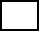 Classe frequentata 5° sez ___ A.F.M.  C.A.T G. Com Liceo ArtisticoCHIEDEIl rilascio del diploma originale.Tradate, ________________________Firma _______________________________